在宅医療を提供する入院医療機関BCPシミュレーション訓練ワークシート（地震）機関名　　　　　　　　　　　　　　　　　　　　　　　　　　Ⅰ「この時点で、組織として、どんな行動をとりますか？」「各スタッフは、どのように行動しますか？」「患者への対応はどうしますか？」Ⅱ「この時点で、組織として、どんな行動をとりますか？」「各スタッフは、どのように行動しますか？」「患者への対応はどうしますか？」Ⅲ「この時点で、組織として、今日の稼働やスタッフの出勤はどうしますか？」「あなた自身は、どのように行動しますか？」「この時点で、患者に何か対応しますか？」Ⅳ「この時点で、組織として、どんな方針をとりますか？」「スタッフは、どのように行動しますか？」「患者への対応はどうしますか？」Ⅴ「この時点で、組織として、どんな行動をとりますか？」「各スタッフは、どのように行動しますか？」「患者への対応はどうしますか？」Ⅵ「民生委員にどのように回答し、どのように行動しますか？」Ⅶ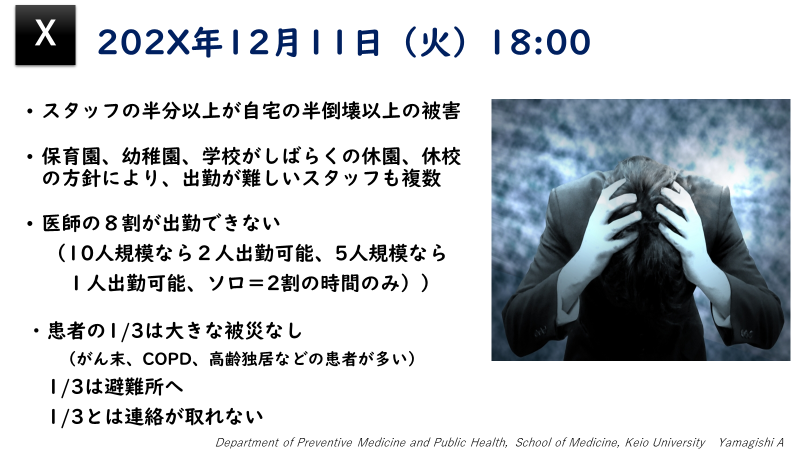 「この時点で、組織として、どんな行動をとりますか？」「各スタッフは、どのように行動しますか？」「患者への対応はどうしますか？」Ⅷ「娘さんとこの患者に、どのように対応しますか？」Ⅸ「患者への対応をどうしますか？」Ⅹ「この時点で、組織として、どんな方針をとりますか？」「スタッフは、どのように行動しますか？」「患者への対応はどうしますか？」